Od: Komu: Kopie: Předmět: Datum: Přílohy:RE: akceptace objednávky středa 2. srpna 2023 15:52:43~WRD0000.jpg image001.png image002.png image003.png image004.png image005.png image006.png image007.png image008.jpg OB_185_2023.pdfDobrý den paníV příloze zasílám akceptaci Vaší objednávky na dobití kreditu výplatního stroje č. 2023/OB/185. S pozdravem a přáním hezkého dne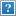 Obchodní manažer – seniorspecializovaný útvar veř. správa a spec. obchodČeská pošta, s.p.specializovaný útvar veř. správa a spec. obchod Jateční 436/77401 01 Ústí nad LabemKorespondenční adresa:Česká pošta, s.p.Specializovaný útvar veř. správa a spec. obchod